Домашнее насилие - агрессивное поведение, применение силы или власти по отношению к человеку, совершенное близкими людьми.Люди с инвалидностью подвергаются практически тем же формам домашнего насилия, что и остальные, но в то же время насилие над ними принимает другие формы, имеет особые причины и приводит к другим последствиям.Виды насилия над людьми с инвалидностью:1. Физическое насилие (побои).2. Экономическое насилие (контроль над деньгами и другими материальными ресурсами, а также шантаж ими).3.Психологическое насилие (оскорбления, запугивание, игнорирование).4. Сексуальное насилие.	Также насилие может проявляться в виде отсутствия заботы и ухода, в виде социальной изоляции, удержания путем обмана, унижений, отказа со стороны родственников в оказании медицинской помощи. У них в два раза выше, чем у людей без инвалидности, риск подвергнуться домашнему насилию. Они могут подвергаться жестокому обращению в течение более длительного времени и получать более серьезные травмы в результате насилия. В тех случаях, когда инвалидность влияет на способность человека к общению, риск насилия может быть еще выше, поскольку лицо, применяющее насилие, может воспользоваться неспособностью человека сообщить о жестоком обращении. Домашнее насилие также является одной из причин инвалидности.Лица, осуществляющие уход, члены семьи или другие лица, оказывающие помощь, могут совершать насилие в форме умышленного отказа в удовлетворении жизненных потребностей подопечного. В некоторых случаях люди с инвалидностью подвергаются изоляции от общения с другими, их могут лишать средств для передвижения, устройств связи или лекарств, в результате чего они получают физические или психологические травмы.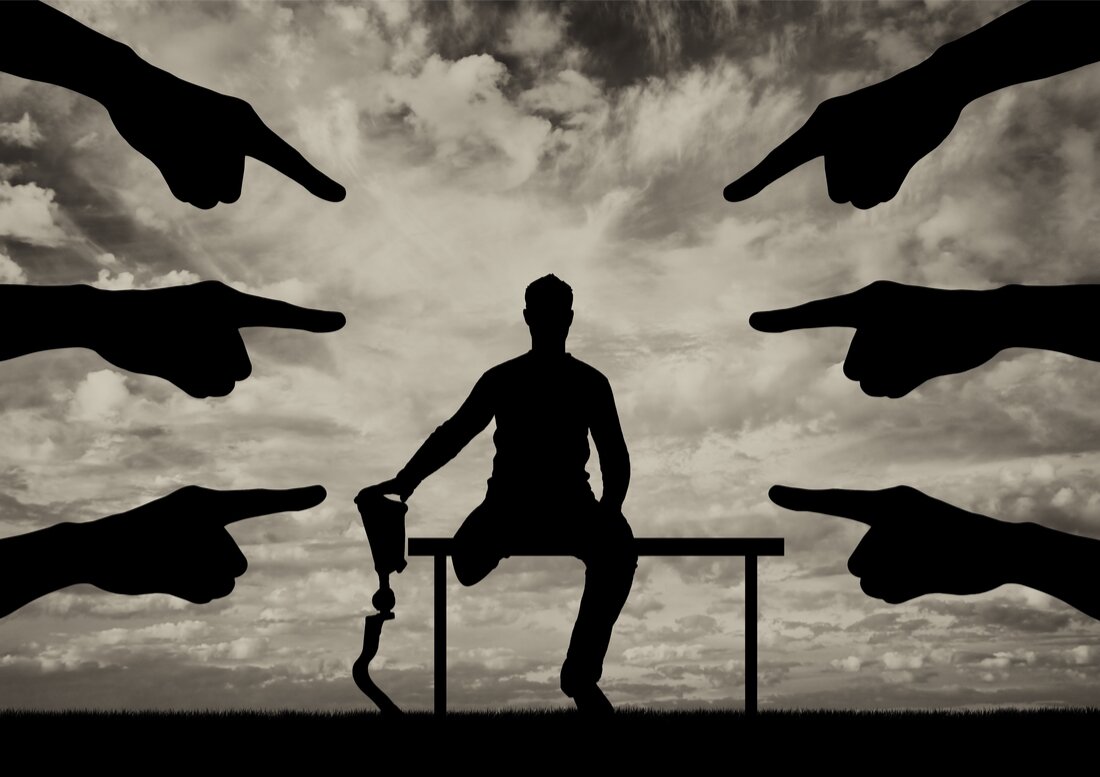 Зачастую люди с инвалидностью могут бояться уйти от человека, применяющего домашнее насилие, или обратиться за помощью из-за экономической зависимости, зависимости от ухода и страха перед помещением в стационарное учреждение. Они опасаются потерять необходимый уход, если у них нет средств для оплаты альтернативного ухода, или институционализации в ситуациях, когда человек, применяющий домашнее насилие, владеет жильем. Дополнительно, страх потерять опеку над своим ребенком может сдерживать женщин с инвалидностью сообщать о насилии со стороны родственников или членов семьи.Если у вас возникнут вопросы по данной теме, вы можете обратиться к нам по адресу:г.п. Бешенковичи, ул. Свободы, дом 42а«ТЕЛЕФОН ДОВЕРИЕ» отделения комплексной поддержки в кризисной ситуации (802131) 6-63-96Психолог (кабинет №14)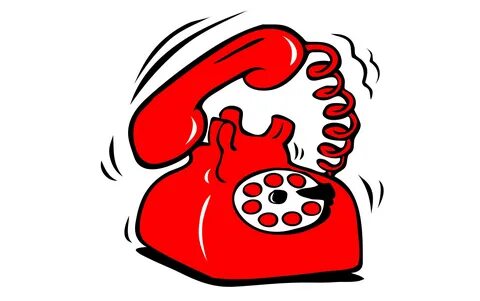 Информацию подготовил психолог отделения комплексной поддержки в кризисной ситуации Егорова К.Л.Государственное учреждение «Территориальный центр социального обслуживания населения Бешенковичского района»ПАМЯТКА
по профилактике домашнего насилия в отношении людей с инвалидностью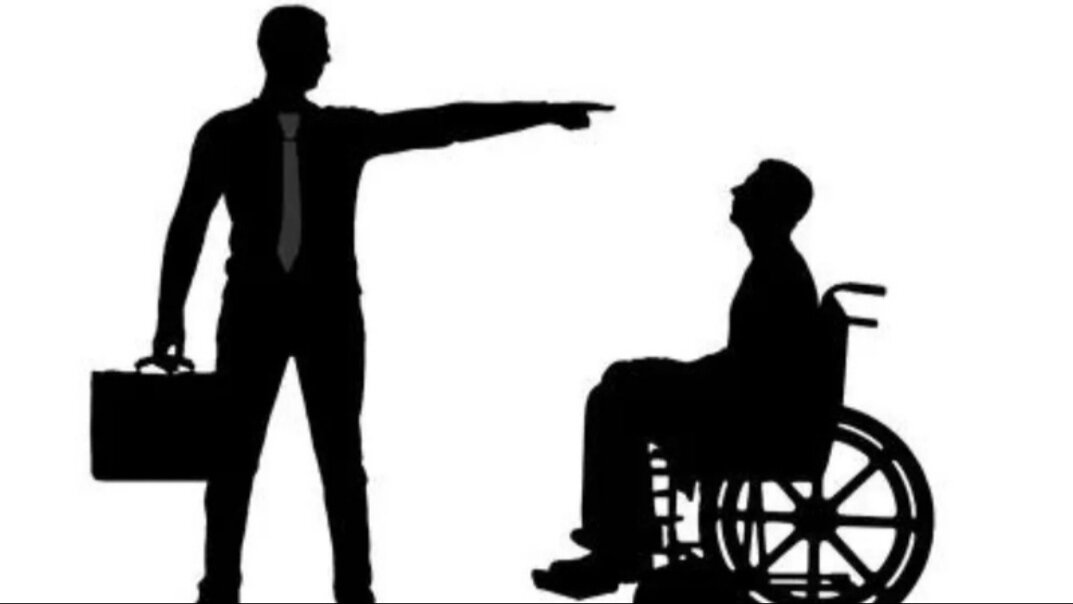 г.п. Бешенковичи, 2024